St Helens and District Group of Advanced Motorists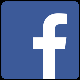 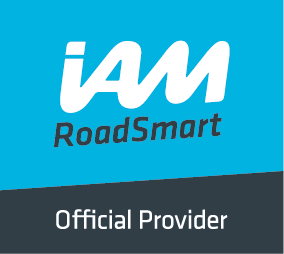 Working to make our roads safer every day...Dear xxxxx, welcome to the St. Helens and District Group of Advanced Motorists - your first step to becoming a better, safer and more confident driver. You will findon this page some useful information about the St. Helens Group and how we runthe IAM RoadSmart Advanced Driver Course. I wish you well and above all else- enjoy!Mark Farnworth, Group Chairman Group history and course operation The Group is a charity with the aims of promoting road safety and preparing members of the public to take the IAM RoadSmart (formerly the Institute of  AdvancedMotorists) advanced driving test. The Group was founded in December 1985 andover the last 30+ years has helped approximately 600 local people to prepare forthe advanced driving test with a pass rate of approximately 90%. The Group runsthree IAM RoadSmart Advanced Driver Courses per year starting in January, May and September.    Course documents You should have received or will shortly receive the IAM RoadSmart Associate booklet.Bring this with you everytime you have an observed run. Take a look at the Associate Documents and Videos page on the website. Before commencing the course you will need to complete the Documents Declaration and Pre-Course Questionnaire.Associate co-ordinatorOur Associate co-ordinator is Alan Prescot and he is your main point of contact throughout the time that you are an Associate. Should you have any difficultiesthen speak to Alan in the first instanceAlan Prescott       Tel: 01744 756298		        e-mail: alanprescott3@googlemail.comIf you need to contact any other group official then use the Contact Us button on thewebsite. The Membership Secretary is Anita Clift (membership@shgam.org.uk) andthe Treasurer is Stephen Dumont (Treasurer@shgam.org.uk)   Classroom sessions and Observed RunsThe observed runs will be conducted from the St. Helens Community Fire station, St. Helens Town Centre on Sunday mornings starting promptly at 10am. If Sunday mornings are inconvenient then let us know. The classroom sessions (System presentation and Meet an Examiner) will also be held at the Fire Station. Observersare Institute of the Motor Industry (IMI) and Driving Standard Agency (DSA) approved.Please make every effort to attend these classroom sessions. See our website formore information.OBSERVED RUNSThe Observed runs are designed to take you from having little or no knowledge of advanced driving to a full understanding at the end of your course. Each observed run has a theme that corresponds to chapters in your IAM RoadSmart Associate booklet. When we meet at the St. Helens fire station on Sunday mornings, the first 30 minutes is used to introduce you to the mornings theme. We usually show a Reg Local YouTube video followed by discussion. IS YOUR CAR SAFE AND LEGAL?As the driver you are responsible for the legal roadworthiness of your vehicle, the control over that vehicle, and the safety of passengers in your vehicle. It is for these reasons there should be daily checks of:Vehicle readiness for the road (POWDERY)Cockpit and brake checksP     	-   PETROLO	-   OILW     	-   WATERD	-   DAMAGEE	-   ELECTRICSR	-   RUBBERY	-   YOURSELFCOCKPIT DRILL (guide only)All doors secureHandbrake is onGear in neutralSeat and mirrors adjustedIgnition on, panel checkDepress clutchStart engine, panel checkStatic brake testSeat belts fastenedVehicle ready for the road, carry out a moving brake test when safe.MOVING BRAKE TESTTo ensure the vehicle pulls up straight during braking. The test should be carried out as soon as it is safe, without inconvenience to other road users; ideally at 30mph in fourth gear, but use whatever speed and gear is appropriate. Warn your passengers, ‘STAND BY FOR MOVING BRAKE CHECK’Then,	                                                                    ‘BRAKING NOW’Use one firm application of the brakes to reduce the speed to about 10mph. If the test is satisfactory, announce,                                        ‘THE BRAKES ARE PULLING EVENLY’